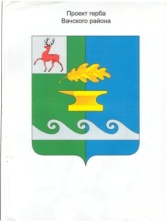 Администрация Новосельского сельсовета Вачского муниципального района Нижегородской областиРАСПОРЯЖЕНИЕ  От 03.03.2020 г.                                                                                                      № 11Об утверждении перечня памятных мест,посвященных Великой Отечественной войне,подлежащих обустройству и восстановлению в 2020 году       В целях реализации мероприятий по обустройству и восстановлению памятных мест, посвященных Великой Отечественной войне:       1. Утвердить перечень памятных мест, посвященных Великой Отечественной войне, подлежащих обустройству и восстановлению в 2020 году, и объемов их финансирования за счет предоставления субсидий из областного бюджета и за счет средств бюджета Новосельского сельсовета Вачского муниципального района Нижегородской области согласно Приложению 1.       2. Бухгалтеру 2 категории администрации Новосельского сельсовета Савеловой Л.Н. предусмотреть софинансирование из бюджета Новосельского сельсовета Вачского муниципального района Нижегородской области в сумме 161 667,37 руб. (Сто шестьдесят одна тысяча шестьсот шестьдесят семь рублей 37 копеек).      3. Контроль за выполнением настоящего распоряжения оставляю за собой.    Глава администрации                                                                             М.В. КатковаПриложение № 1к распоряжению администрацииНовосельского сельсоветаВачского муниципального районаНижегородской областиОт 03.03.2020 № 11Перечень памятных мест, посвященных Великой Отечественной войне, подлежащих обустройству и восстановлению в 2020 году№ п/пНаименование объектаАдрес нахождения объектаПланируемые виды работСтоимость работ, рубСумма финансирования из областного бюджета, рубСумма финансирования из местного бюджета, руб1Памятник погибшим в годы Великой Отечественной войныНижегородская область, Вачский район, село Беляйково, ул. Молодежная, напротив дома № 1Капитальный ремонт памятника, благоустройство прилегающей территории1 200 000,001 093 406,12106 593,882Памятник погибшим в годы Великой Отечественной войныНижегородская область, Вачский район, село Яковцево, ул. Советская, напротив дома № 13 АКапитальный ремонт памятника, благоустройство прилегающей территории350 000,00318 910,1231 089,883Памятник погибшим в годы Великой Отечественной войныНижегородская область, Вачский район, село Федурино, ул. Центральная, напротив дома № 28Текущий ремонт памятника, благоустройство прилегающей территории60 000,0054 670,315 329,694Памятник погибшим в годы Великой Отечественной войныНижегородская область, Вачский район, деревня Талынское, напротив дома № 22Текущий ремонт памятника, благоустройство прилегающей территории150 000,00136 675,7713 324,235Памятник погибшим в годы Великой Отечественной войныНижегородская область, Вачский район, деревня Лесниково, ул. Школьная, напротив дома № 1Текущий ремонт памятника, благоустройство прилегающей территории60 000,0054 670,315 329,69ИТОГО5 памятников1 820 000,001 658 332,63161 667,37